от 28 августа 2020 года										№ 762Об утверждении Порядка предоставления субсидии муниципальному унитарному предприятию «Шахунские объединенные коммунальные системы» на ремонт перекрытий и кровли здания канализационно-насосной станции, расположенной по адресу: д.2Б, ул.Кирова, р.п.СяваВ соответствии со ст. 78 Бюджетного кодекса Российской Федерации, Федеральным законом от 06.10.2003 № 131-ФЗ «Об общих принципах организации местного самоуправления в Российской Федерации», Уставом городского округа город Шахунья Нижегородской области, решением Совета депутатов городского округа город Шахунья Нижегородской области от 31.07.2020  № 43-1 «О внесении изменений в решение Совета депутатов городского округа город Шахунья Нижегородской области от 14 декабря 2019 года № 34-2 «О бюджете городского округа город Шахунья на 2020 год и на плановый период 2021 и 2022 годов» в целях стабильного функционирования канализационно-насосной станции, расположенной по адресу: д.2Б, ул. Кирова, р.п. Сява, администрация   городского  округа   город   Шахунья   Нижегородской   области    п о с т а н о в л я е т:1. Утвердить прилагаемый Порядок предоставления субсидии муниципальному унитарному предприятию «Шахунские объединенные коммунальные системы» на ремонт перекрытий и кровли здания канализационно-насосной станции, расположенной по адресу: д.2Б, ул. Кирова, р.п. Сява.2. Начальнику общего отдела администрации городского округа город Шахунья Нижегородской области обеспечить размещение настоящего постановления на официальном сайте администрации городского округа город Шахунья Нижегородской области. 3. Настоящее постановление вступает в силу с момента подписания.4. Контроль за исполнением настоящего постановления оставляю за собой.И.о. главы местного самоуправлениягородского округа город Шахунья							    А.Д.СеровУТВЕРЖДЕНпостановлением администрациигородского округа город ШахуньяНижегородской областиот 28.08.2020 г. № 762ПОРЯДОКпредоставления субсидии муниципальному унитарному предприятию «Шахунские объединенные коммунальные системы» на ремонт перекрытий и кровли здания канализационно-насосной станции, расположенной по адресу: д.2Б, ул. Кирова, р.п. Сява1.Общие положения о предоставлении субсидии1.1. Настоящий Порядок определяет последовательность действий по предоставлению Муниципальному унитарному предприятию «Шахунские объединенные коммунальные системы» (далее - МУП «ШОКС») субсидии на ремонт перекрытий и кровли здания канализационно-насосной станции, расположенной по адресу: д.2Б, ул.Кирова, р.п.Сява за счет средств бюджета городского округа город Шахунья Нижегородской области в соответствии с  решением Совета депутатов городского округа город Шахунья Нижегородской области от 31.07.2020  № 43-1 «О внесении изменений в решение Совета депутатов городского округа город Шахунья Нижегородской области от 14 декабря 2019 года  № 34-2 «О бюджете городского округа город Шахунья на 2020 год и на плановый период 2021 и 2022 годов». 1.2. Главным распорядителем бюджетных средств, представляющим субсидию, является администрация городского округа город Шахунья Нижегородской области.1.3. Субсидия предоставляется на безвозмездной и безвозвратной основе.1.4. Обязательное условие предоставления субсидии за счет средств бюджета городского округа город Шахунья Нижегородской области – запрет приобретения за счет полученных средств иностранной валюты, за исключением операций, осуществляемых в соответствии с валютным законодательством Российской Федерации, при закупке (поставке) высокотехнологичного импортного оборудования, сырья и комплектующих изделий, а также связанных с достижением целей предоставления указанных средств иных операций.1.5.  Критерии отбора получателей субсидии:1.5.1. Осуществление деятельности по оказанию услуг по водоотведению потребителям городского округа город Шахунья Нижегородской области более 3 лет;1.5.2. Является гарантирующей организацией, оказывающей услуги по водоотведению с использованием муниципального имущества на территории городского округа город Шахунья Нижегородской области.2.Условия и порядок предоставления  субсидии2.1. Предоставление субсидии осуществляется администрацией городского округа город Шахунья Нижегородской области в соответствии со сводной бюджетной росписью  бюджета городского округа город Шахунья Нижегородской области в пределах бюджетных ассигнований и лимитов бюджетных обязательств, предусмотренных за счет средств бюджета городского округа город Шахунья Нижегородской области, утвержденного решением Совета депутатов городского округа город Шахунья Нижегородской области от 31.07.2020  № 43-1 «О внесении изменений в решение Совета депутатов городского округа город Шахунья Нижегородской области от 14 декабря 2019 года  № 34-2 «О бюджете городского округа город Шахунья на 2020 год и на плановый период 2021 и 2022 годов»  по разделу 0502 «Коммунальное хозяйство», по целевой статье 7770329710 «Прочие мероприятия в области коммунального хозяйства», по виду расходов 811 «Субсидии на возмещение недополученных доходов и (или) возмещение фактически понесенных затрат в связи с производством (реализацией) товаров, выполнением работ, оказанием услуг», с классификацией по статье 244 «Безвозмездные перечисления нефинансовым организациям государственного сектора на производство».2.2. Для получения субсидии, получатель субсидии представляет в администрацию городского округа город Шахунья Нижегородской заявку на ремонт перекрытий и кровли здания канализационно-насосной станции, расположенной по адресу: д.2Б, ул.Кирова, р.п.Сява (далее - Заявка) по форме, согласно Приложению № 1 к настоящему Порядку.2.3. Заявка с резолюцией главы местного самоуправления городского округа город Шахунья Нижегородской области передается в Управление промышленности, транспорта, связи, жилищно-коммунального хозяйства, энергетики и архитектурной деятельности администрации городского округа город Шахунья Нижегородской области, которое рассматривает Заявку организации, документы, подтверждающие потребность субсидии, и в течение 5 рабочих дней принимает решение о предоставлении субсидии, либо об отказе в предоставлении субсидии. Решение оформляется в форме распоряжения администрации городского округа город Шахунья Нижегородской области.2.4. Основания для отказа получателю субсидии в предоставлении субсидии:	несоответствие представленных получателем субсидии документов требованиям, определенными пунктом 2.3. настоящего Порядка, или непредставление (предоставление не в полном объеме) указанных документов;недостоверность предоставленной получателем субсидии информации.  2.5. Размер субсидии составляет 255 438 руб. в соответствии с решением Совета депутатов городского округа город Шахунья Нижегородской области от 31.07.2020  № 43-1 «О внесении изменений в решение Совета депутатов городского округа город Шахунья Нижегородской области от 14 декабря 2019 года  № 34-2 «О бюджете городского округа город Шахунья на 2020 год и на плановый период 2021 и 2022 годов».2.6. В случае принятия решения о предоставлении субсидии между администрацией городского округа город Шахунья Нижегородской области и получателем субсидии, не позднее следующего рабочего дня заключается Договор о предоставлении субсидии, по форме, согласно Приложению № 2 к настоящему Порядку.2.7. Администрация городского округа город Шахунья Нижегородской области перечисляет субсидию безналичным путем на расчетный счет получателя субсидии в течение 10 рабочих дней со дня принятия решения о предоставлении субсидии.2.8. Требования, которым должны соответствовать получатели субсидии на дату получения субсидии:2.8.1. Получатели субсидий не должны являться иностранными юридическими лицами, а также российскими юридическими лицами, в уставном (складочном) капитале которых доля участия иностранных юридических лиц, местом регистрации которых является государство или территория, включенные в утверждаемый Министерством финансов Российской Федерации перечень государств и территорий, предоставляющих льготный налоговый режим налогообложения и (или) не предусматривающих раскрытия и предоставления информации при проведении финансовых операций (офшорные зоны) в отношении таких юридических лиц, в совокупности превышает 50 процентов;2.8.2. Получатели субсидий не должны получать средства из соответствующего бюджета бюджетной системы Российской Федерации в соответствии с иными нормативными правовыми актами, муниципальными правовыми актами на цели предоставления субсидий.2.9. Получатель субсидии обязан вернуть в бюджет городского округа город Шахунья Нижегородской области субсидию в случае, если субсидия была использована не по назначению.2.10. Средства субсидии носят целевой характер и не могут быть использованы на иные цели. 3. Требования к отчетности3.1. Получатели субсидии в срок до 25 октября 2020 года  предоставляют в Управление промышленности, транспорта, связи, жилищно-коммунального хозяйства, энергетики и архитектурной деятельности администрации городского округа город Шахунья Нижегородской области отчет о целевом использовании субсидии, достижении целей, результатов.Получатель субсидии предоставляет следующие документы:- отчет МУП "ШОКС " о фактически поступившей субсидии за счет бюджетных средств (Приложение № 3 к Порядку);- проектно-сметную документацию на выполнение работ по ремонту перекрытий и кровли здания канализационно-насосной станции, расположенной по адресу: д.2Б, ул.Кирова, р.п.Сява;- акты выполненных работ по ремонту перекрытий и кровли здания канализационно-насосной станции, расположенной по адресу: д.2Б, ул.Кирова, р.п.Сява.-  документы подтверждающие оплату.4. Требования об осуществлении контроля за соблюдением условий,  целей и порядка предоставления   субсидий и ответственности за их нарушение 4.1. Контроль за целевым и эффективным использованием, неиспользованием или  неполным использованием предоставленной субсидии за счет средств бюджета осуществляет администрация городского округа город Шахунья Нижегородской области, посредством проведения обязательной проверки получателя субсидий администрацией городского округа город Шахунья Нижегородской области в лице Управления промышленности, транспорта, связи, жилищно-коммунального хозяйства, энергетики и архитектурной деятельности  и органами муниципального финансового контроля.4.2. В случае выявления средств, выплаченных с нарушением условий, установленных настоящим Порядком, они подлежат возврату в бюджет городского округа город Шахунья Нижегородской области в течение 15 календарных дней с момента установления факта нарушения.4.3. Получатель субсидий несет ответственность в соответствии с действующим законодательством и муниципальными нормативными правовыми актами за достоверность данных, предоставляемых в администрацию городского округа город Шахунья Нижегородской области.Ответственность за проверку представленных документов, за заключение Договора, перечисление денежных средств на расчетный счет получателя субсидии несет администрация городского округа город Шахунья Нижегородской области.4.4. В случае установления фактов нарушения получателем субсидии условий предоставления субсидии администрацией городского округа город Шахунья Нижегородской области направляется заказным письмом с уведомлением письменное требование (претензия) по возврату бюджетных средств и процентов за пользование полученными в виде субсидий бюджетными средствами получателю субсидии.4.5. Получатель субсидии, допустивший нецелевое использование полученных средств, недостижения результатов, целей, обязан оплатить проценты за пользование полученными в виде субсидии бюджетными средствами в размере ставки рефинансирования (учетной ставки) Центрального банка Российской Федерации за период с даты получения получателем субсидии бюджетных средств до даты их возврата в бюджет городского округа город Шахунья Нижегородской области.4.6. Получатель субсидии обязан возвратить указанные в требовании (претензии) средства в полном объеме в течение 15 рабочих дней со дня его получения.4.7. Возврат субсидии осуществляется получателем субсидии в соответствии с действующим законодательством и  договором о предоставлении субсидии.4.8. В случае не возврата субсидии в установленные сроки получатель субсидии выплачивает пени в размере 0,1% от суммы субсидии, подлежащей возврату, за каждый день просрочки возврата субсидии.4.9. Организация работы по взысканию бюджетных средств, а также по привлечению к ответственности лиц, допустивших нарушения исполнения обязательств по соглашению, осуществляется в порядке, установленном законодательством Российской Федерации.4.10. В случае не возврата субсидии получателем субсидии в добровольном порядке, администрация городского округа город Шахунья Нижегородской области производит списание денежных средств с расчетного счета получателя субсидии. При невозможности списания  средств с расчетного счета получателя субсидии, возврат производится в судебном порядке.__________________Приложение № 1к Порядку предоставления субсидии субсидии муниципальному унитарному предприятию «Шахунские объединенные коммунальные системы» на ремонт перекрытий и кровли здания канализационно-насосной станции,расположенной по адресу: д.2Б, ул. Кирова, р.п. Сява                                                               ______________________________________                                                               _______________________________________                                                         _________________________________________                                                                          (Ф.И.О)                                                       от ___________________________________                                                             (наименование получателя субсидии)                                                                                                                                                      ___________________________________                                                               (юридический адрес, телефон)                             ЗАЯВКА № __________на предоставление в ____________годусубсидии из бюджета  городского округа город Шахунья Нижегородской областина ремонт перекрытий и кровли здания канализационно-насосной станции, расположенной по адресу: д.2Б, ул.Кирова, р.п.СяваПрошу выделить субсидию из бюджета городского округа город Шахунья Нижегородской области в размере ______________(сумма цифрами)_(_________________)___(сумма прописью) руб.________ коп.  на ремонт перекрытий и кровли здания канализационно-насосной станции, расположенной по адресу: д.2Б, ул.Кирова, р.п.Сява._____________________________.        (наименование получателя субсидии) К настоящей Заявке прилагаются следующие документы  (*):1.2.3.Примечание:(*) Указать название документов, предусмотренных пунктом 2.3. Порядка, количество экземпляров и количество листов.Руководитель организации_________________________/ ___________________(подпись)                                           (Ф.И.О.)М.П.Дата подачи заявки_________Исполнитель_______________Контактный телефон__________________________________Приложение № 2к Порядку предоставления субсидии субсидии муниципальному унитарному предприятию «Шахунские объединенные коммунальные системы» на ремонт перекрытий и кровли здания канализационно-насосной станции,расположенной по адресу: д.2Б, ул. Кирова, р.п. СяваДоговор о предоставлении субсидийг.Шахунья                                                                                                    «___» _______ 2020г. Администрация городского округа город Шахунья Нижегородской области, именуемая в дальнейшем «Администрация», в лице _________________________________________________________________, действующего на основании Устава, с одной стороны, и _______________________________________________________________________________________________________, действующего на основании Устава, с другой стороны, совместно именуемые «Стороны» заключили настоящий Договор о нижеследующем: 1.Предмет Договора1.1. Предметом Договора является предоставление «Администрацией» субсидии «Предприятию»  в размере ______________________________  на ремонт перекрытий и кровли здания канализационно-насосной станции, расположенной по адресу: д.2Б, ул.Кирова, р.п.Сява. Субсидия выделена  в соответствии с решением Совета депутатов городского округа город Шахунья Нижегородской области от 31.07.2020  № 43-1 «О внесении изменений в решение Совета депутатов городского округа город Шахунья Нижегородской области от 14 декабря 2019 года  № 34-2 «О бюджете городского округа город Шахунья на 2020 год и на плановый период 2021 и 2022 годов», в соответствии с постановлением администрации городского округа город Шахунья Нижегородской области от ___.08.2020  №  _____ «Об утверждении Порядка предоставления субсидии муниципальному унитарному предприятию «Шахунские объединенные коммунальные системы» на ремонт перекрытий и кровли здания канализационно-насосной станции, расположенной по адресу: д.2Б, ул.Кирова, р.п.Сява» .2. Права и обязанности Сторон2.1. Обязанности  «Администрации»:2.1.1. Произвести перечисление суммы субсидии «Предприятию» согласно п.3 настоящего Договора в течение 10 рабочих дней со дня принятия решения о предоставлении субсидии.2.1.2. Осуществлять контроль за расходованием субсидии, а также целевым и эффективным использованием.2.1.3. Осуществлять проверки достоверности предоставляемой информации по расходованию субсидии.2.2. Обязанности «Предприятия»:2.2.1. Обеспечить целевое использование субсидии. 2.2.2. Предоставить в срок до 25 октября 2020 года в «Администрацию» отчет о целевом использовании субсидии.2.2.3. Обеспечить возврат субсидии, при установлении фактов нарушения условий предоставления субсидии.2.2.4. Не приобретать за счет полученных средств иностранную валюту, за исключением операций, осуществляемых в соответствии с валютным законодательством Российской Федерации, при закупке (поставке) высокотехнологичного импортного оборудования, сырья и комплектующих изделий, а также связанных с достижением целей предоставления указанных средств иных операций. 3. Порядок предоставления субсидии«Администрация» перечисляет безналичным путем на расчетный счет «Предприятия» субсидию, указанную в п.1.1. настоящего Договора. 4. Ответственность Сторон4.1.За невыполнение или ненадлежащее выполнение условий Договора «Стороны» несут ответственность в соответствии с действующим законодательством Российской Федерации.4.2. «Предприятие» несет ответственность за нецелевое использование субсидии в соответствии с действующим законодательством Российской Федерации.4.3. В случае выявления средств, выплаченных с нарушением условий, установленных настоящим Договором, данные средства подлежат возврату в бюджет городского округа город Шахунья Нижегородской области в течение 15 календарных дней с момента установления факта нарушения.4.4. Во всем остальном, что не предусмотрено настоящим Договором, «Стороны» руководствуются действующим законодательством Российской Федерации.5. Изменение условий ДоговораВсе изменения и дополнения в Договор оформляются в письменной форме и являются его неотъемлемой частью.6. Разрешение споров6.1. Все споры и разногласия, которые могут возникнуть между «Сторонами» по вопросам, не нашедшим своего разрешения в тексте Договора, будут разрешаться путем переговоров.6.2. При невозможности урегулировать спорные вопросы путем переговоров, споры разрешаются в судебном порядке.7.Срок действия Договора. Заключительные положения          7.1. Настоящий Договор вступает в силу с момента подписания «Сторонами» и действует до полного исполнения обязательств, вытекающих из настоящего Договора.          7.2. Настоящий Договор составлен в двух экземплярах, идентичных по содержанию и имеющих равную юридическую силу: один – для «Предприятия»,  один – для «Администрации».8.Юридические адреса и банковские реквизиты Сторон____________________________Приложение № 3к Порядку предоставления субсидии субсидии муниципальному унитарному предприятию «Шахунские объединенные коммунальные системы» на ремонт перекрытий и кровли здания канализационно-насосной станции,расположенной по адресу: д.2Б, ул. Кирова, р.п. СяваОТЧЕТМУП «ШОКС»О ФАКТИЧЕСКИ ПОСТУПИВШЕЙ СУБСИДИИ ЗА СЧЕТБЮДЖЕТНЫХ СРЕДСТВ на оказание транспортных услуг в границах городского округа город Шахуньяза ____________ квартал 2020 года(тыс. руб.)ДиректорМУП « ШОКС» ________________ (_____________)Главный бухгалтерМУП « ШОКС» _________________ (_____________)____________________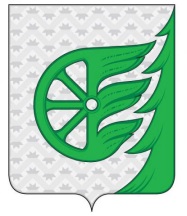 Администрация городского округа город ШахуньяНижегородской областиП О С Т А Н О В Л Е Н И ЕОт «Администрации»:От «Предприятия»:Глава местного самоуправленияГородского округа город Шахунья                    Руководитель_______________________________(И.О.Ф.)м.п.___________________ (И.О.Ф.) м.п.  Наименование   План на 2020 год  Факт отчетного 
    периода       Факт нарастающим  
итогом с начала годаРазмер субсидии за счет областного бюджетаРазмер субсидии из местного бюджета